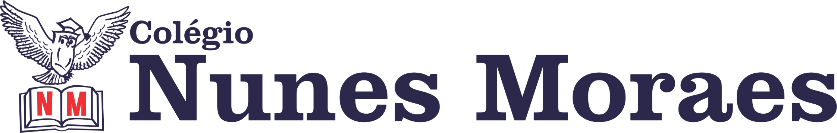 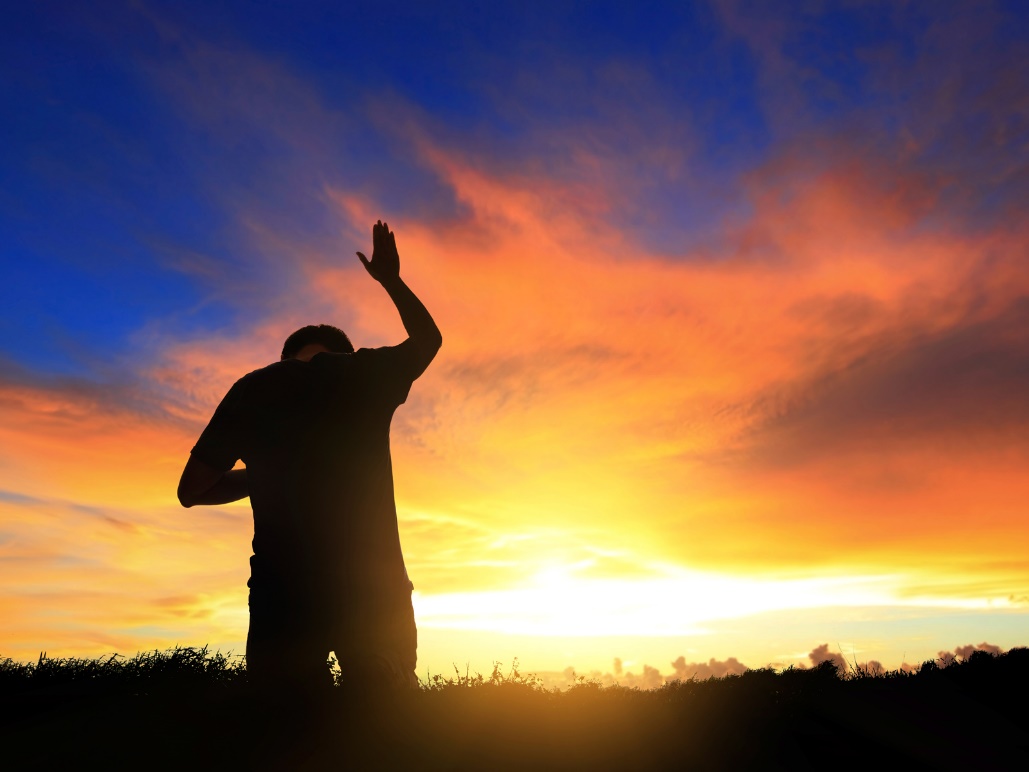 A fé é a certeza daquilo que esperamos e a prova das coisas que não vemos.                              Hebreus 11:1Fique conosco em mais uma tarde de muita aprendizagem.►1ª AULA: 13h -13:55’   - INT. TEXTUAL   – PROFESSORA TATYELLEN PAIVA               CAPÍTULO 7 – INTERPRETAÇÃO DE NARRATIVAS POLICIAIS E DE SUSPENSE  / CAPÍTULO 8 – DISCURSO PUBLICITÁRIO Etapa 1 - Acesse o link disponibilizado no grupo para a aula na plataforma Google Meet.Caso não consiga acessar, comunique-se com a   Coordenação e aja, em cada etapa, conforme orientado.  Etapa 2 - Atente-se à correção da atividade – p.45 (questões 6 e 7) e p.63 (questões 8 e 9)Se não tiver conseguido acessar o meet, confira suas respostas pelo gabarito disponível no portal SAS. Anote suas dúvidas e esclareça-as com a professora na próxima aula. Etapa 3 - Faça a leitura das páginas 71 e 72.Etapa 4 - Resolva os exercícios de interpretação:  p.72 a 73 (questões 4 a 6)*Envie foto da atividade realizada para COORDENAÇÃO Manu. Escreva a matéria, seu nome e seu número em cada página.Etapa 5 - Atente-se à correção da atividade de sala. Se não tiver conseguido acessar o meet, confira suas respostas pelo gabarito disponível no portal SAS. Anote suas dúvidas e esclareça-as com a professora na próxima aula►2ª AULA: 13:55’-14:50’   - GEOGRAFIA     –   PROFESSOR  ALISON  ALMEIDA CAPÍTULO 07 – INDUSTRIALIZAÇÃO E URBANIZAÇÃO   - UrbanizaçãoPASSO 01 – Faça a leitura das páginas 20 a 21 (SAS 2). (Tempo estimado: de 05 a 10 minutos)PASSO 02 – O professor vai disponibilizar no grupo da turma o link de acesso ao Google Meet para aula (Tempo estimado: 20 minutos)Caso não consiga acessar, comunique-se com a   Coordenação, assista à videoaula no link abaixo e realize os passos seguintes. https://www.youtube.com/watch?v=IbxslYyNxGI (Assista o vídeo até os 07 min e 15 segs.)PASSO 03 – Faça os exercícios-Página: 22 (SAS 2) Questão: 01- Página:  34 (SAS 2) Questão 01*Envie foto da atividade realizada para COORDENAÇÃO Manu. Escreva a matéria, seu nome e seu número em cada página.PASSO 04 – Acompanhe, pelo Google Meet, a correção das atividades. Se não tiver conseguido acessar o meet, confira suas respostas pelo gabarito disponível no portal SAS. Anote suas dúvidas e esclareça-as com o professor na próxima aula.►3ª AULA: 14:50’-15:45’  - MATEMÁTICA -    PROFESSOR  DENILSON SOUSA CAPÍTULO 06 – PRODUTOS NOTÁVEIS E FATORAÇÃO1° passo: organize-se com seu material, livro de Matemática, caderno, caneta, lápis e borracha.  2° passo: Acesse o link disponibilizado no grupo da sala no WhatsApp para a aula na plataforma Google Meet.  O professor Denilson vai trabalhar com resolução de questões. Caso não consiga acessar, comunique-se com a   Coordenação, siga as orientações abaixo e realize o 3º passo.1-Abra o arquivo que o professor Denilson colocou no grupo da sala e faça o estudo minucioso das resoluções contidas nele. 2-Anote as suas dúvidas sobre as questões. Quando a videoconferência terminar o professor Denilson vai lhe atender por meio do WhatsApp. 3-O professor Denilson vai disponibilizar no grupo da sala, um link com a gravação da videoconferência, assim que possível baixe essa gravação para esclarecer ainda mais a solução das questões.   3° passo: Baseado em seus conhecimentos, resolva a questão:  Página 16, Q. 1►INTERVALO: 15:45’-16:10’   ►4ª AULA:   16:10’-17:05’ – GEOGRAFIA     –   PROFESSOR  ALISON  ALMEIDACAPÍTULO 07 – INDUSTRIALIZAÇÃO E URBANIZAÇÃO   - Urbanização nos países de industrialização antigaPASSO 01 – Faça a leitura das páginas 22 a 23 (SAS 2). (Tempo estimado: de 05 a 10 minutos)PASSO 02 – O professor vai disponibilizar no grupo da turma o link de acesso ao Google Meet para aula (Tempo estimado: 20 minutos)Caso não consiga acessar, comunique-se com a   Coordenação,  assista à videoaula no link abaixo  e realize os passos seguintes. https://www.youtube.com/watch?v=IbxslYyNxGI (Assista ao vídeo a partir dos 07 min e 16 segs.)PASSO 03 – Faça os exercícios-Página: 152 (Ativ. Suplementar 2) Questão: 01 e 02*Envie foto da atividade realizada para COORDENAÇÃO Manu. Escreva a matéria, seu nome e seu número em cada página.PASSO 04 – Acompanhe, pelo Google Meet, a correção das atividades. Se não tiver conseguido acessar o meet, confira suas respostas pelo gabarito disponível no portal SAS. Anote suas dúvidas e esclareça-as com o professor na próxima aula. 